Social Support Services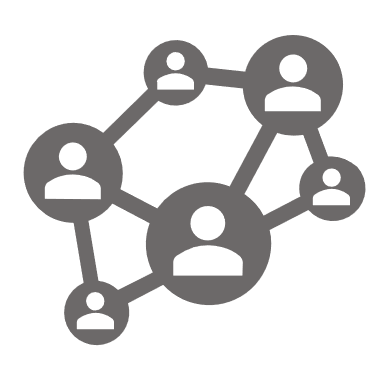 Emergency NeedsName: description of servicesOpen from day-day, from #AM-#PMAddressWebsite…………………….. phone number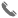 Name: description of servicesOpen from day-day, from #AM-#PMAddressWebsite…………………….. phone numberName: description of servicesWebsite…………………….. phone numberName: description of services phone numberFood Assistance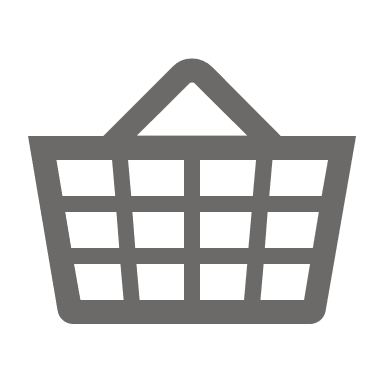 Name: description of servicesOpen from day-day, from #AM-#PMAddressWebsite………………………. phone number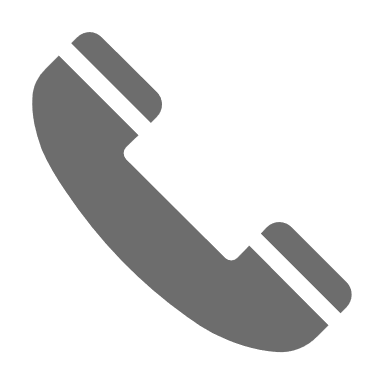 Name: description of servicesOpen from day-day, from #AM-#PMAddressWebsite………………………. phone numberNote: Not all resources will have a website, phone number, address, etc. Some sections may have more resources than others. This template can be modified to suit the needs of each community. Some information can be left out in order to include more resources. For additional guidance,please refer to the Resource Guide manual.Social Support ServicesEmergency NeedsName: description of servicesOpen from day-day, from #AM-#PMAddressWebsite…………………….. phone numberName: description of servicesOpen from day-day, from #AM-#PMAddressWebsite…………………….. phone numberName: description of servicesWebsite…………………….. phone numberName: description of services phone numberFood AssistanceName: description of servicesOpen from day-day, from #AM-#PMAddressWebsite………………………. phone numberName: description of servicesOpen from day-day, from #AM-#PMAddressWebsite………………………. phone numberNote: Not all resources will have a website, phone number, address, etc. Some sections may have more resources than others. This template can be modified to suit the needs of each community. Some information can be left out in order to include more resources. For additional guidance,please refer to the Resource Guide manual.Health Services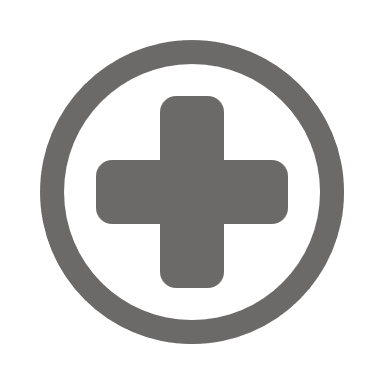 Call 1-855-459-6328 to apply for Medicaid or visit HealthBenefitExchange.ky.gov for help.Emergency Dept. and HospitalsNameaddress phone number | WebsiteHealth Centers and Rural Clinics Nameaddress phone number | WebsiteNameaddress phone number | WebsiteNameaddress phone number | WebsiteHousing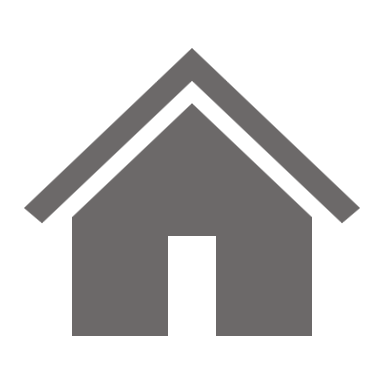 Namedescription day-day from #PM-#AM.................................. phone numberNamedescription...……………… phone numberLegal Services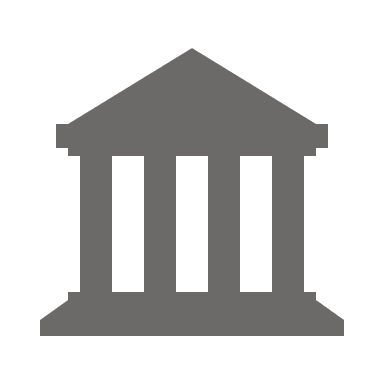 NameDescriptionWebsite…………………… phone numberNameDescriptionWebsite………….….…….. phone numberNameDescriptionWebsiteHarm Reduction/Syringe Program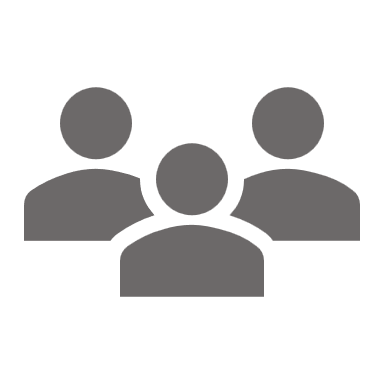 Health department nameaddress............ phone numberOpen DAYS from TIMESServices: insert textBehavioral Health Center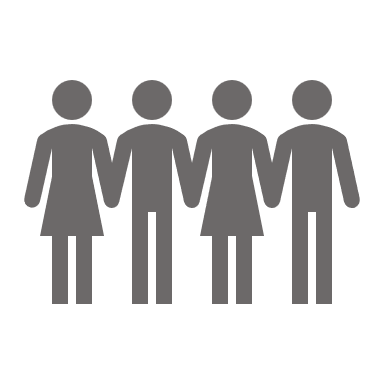 name….............…........ phone numberaddressOpen on day-day, from #AM-#PMname….............…........ phone numberaddressOpen on day-day, from #AM-#PMSupport and Treatment Locators 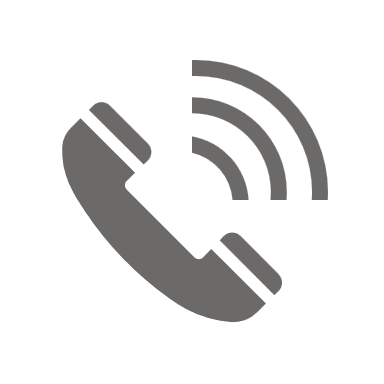 National HotlinesSubstance Abuse Mental Health Services Administration (SAMHSA)Treatment locator............… 1-800-662-4357Online at findtreatment.gov National Suicide Prevention Lifeline24/7 support for people in crisis and/or distress................................ 1-800-273-8255Online at suicidepreventionlifeline.org Never Use AloneOverdose prevention when using drugs aloneneverusealone.com.............. 1-877-Kentucky Support and Treatment LocatorsFindHelpNowKY Online treatment locator at FindHelpNowKY.orgKY Help Call CenterCall Mon-Fri from 8:30AM-5:30PM to speak with a referral specialist...... 1-877-859-4357 Online at hopeandhelpky.comVoices of Hope Information and Support Line.................................... 1-888-Hope4KYNaloxone (Narcan)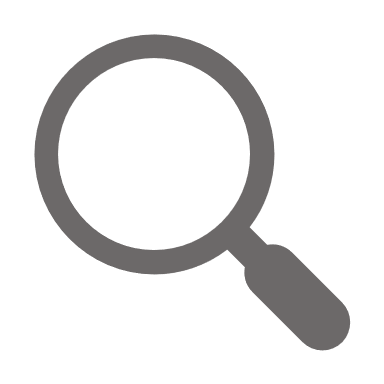 Call 911 in an emergency.Visit odcp.ky.gov/stop-overdoses for more.Pharmacy NameAvailable for purchase............… phone numberaddressOpen day-day #AM-#PM, day #AM-#PMPharmacy NameAvailable for purchase.............… phone numberaddressOpen day-day #AM-#PM, day #AM-#PM, and day #AM-#PMPharmacy NameAvailable for purchase............… phone numberStreet AddressOpen day-day from #AM-#PMOnline Resource NameAvailable for free/by mail.........… phone numberDescriptionWebsiteDomestic Violence Resources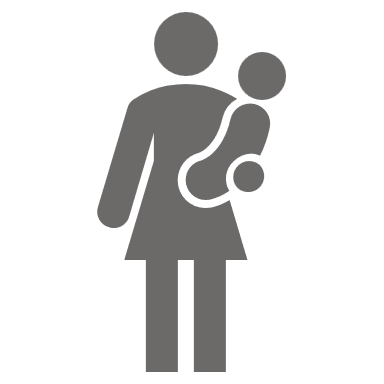 Name: description of services
website……........................… phone numberName: description of services............…...............…. phone numberTransportation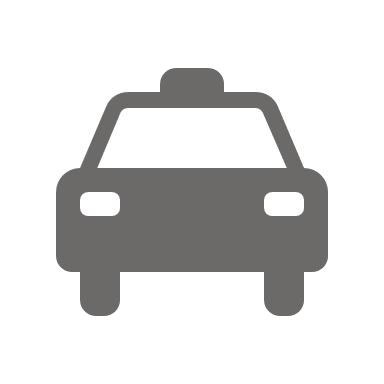 name: description of services 
website…….............……….….. phone numbername: description of serviceswebsite………..…….….............. phone numbername: description of servicesdescription……...........…………. phone numberNaloxone (Narcan)Call 911 in an emergency.Visit odcp.ky.gov/stop-overdoses for more.Pharmacy NameAvailable for purchase............… phone numberaddressOpen day-day #AM-#PM, day #AM-#PMPharmacy NameAvailable for purchase.............… phone numberaddressOpen day-day #AM-#PM, day #AM-#PM, and day #AM-#PMPharmacy NameAvailable for purchase............… phone numberStreet AddressOpen day-day from #AM-#PMOnline Resource NameAvailable for free/by mail.........… phone numberDescriptionWebsiteDomestic Violence ResourcesName: description of services
website……........................… phone numberName: description of services............…...............…. phone numberTransportationname: description of services 
website…….............……….….. phone numbername: description of serviceswebsite………..…….….............. phone numbername: description of servicesdescription……...........…………. phone numberNaloxone (Narcan)Call 911 in an emergency.Visit odcp.ky.gov/stop-overdoses for more.Pharmacy NameAvailable for purchase............… phone numberaddressOpen day-day #AM-#PM, day #AM-#PMPharmacy NameAvailable for purchase.............… phone numberaddressOpen day-day #AM-#PM, day #AM-#PM, and day #AM-#PMPharmacy NameAvailable for purchase............… phone numberStreet AddressOpen day-day from #AM-#PMOnline Resource NameAvailable for free/by mail.........… phone numberDescriptionWebsiteDomestic Violence ResourcesName: description of services
website……........................… phone numberName: description of services............…...............…. phone numberTransportationname: description of services 
website…….............……….….. phone numbername: description of serviceswebsite………..…….….............. phone numbername: description of servicesdescription……...........…………. phone numberMeetings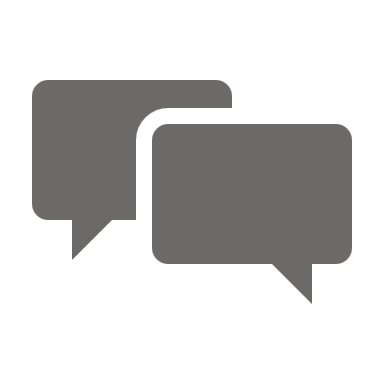 Self-Management and Recovery Training (SMART) Recovery: Medication-friendly recovery meetings. Scan the QR code, visit linktr.ee/recoveryonline , or call 1-888-Hope4KY. SMART Recovery Friends & Family meetings may be available.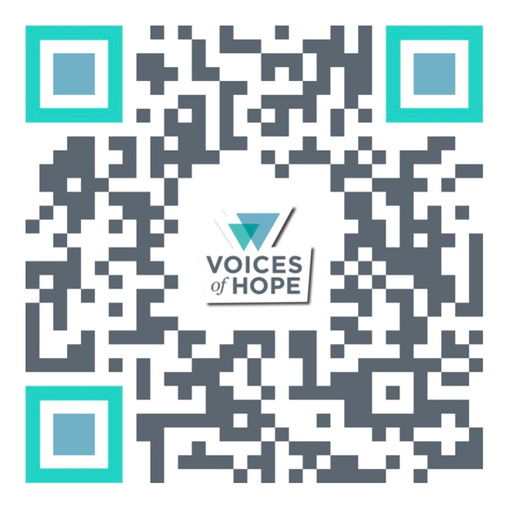 Medication-Assisted Recovery Anonymous (MARA): Information about in-person meetings across Kentucky and online meetings is atmara-international.org/Kentucky.Medication for Opioid Use Disorder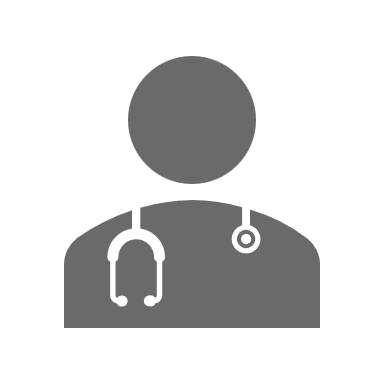 Locations in CITY NAME:name...............................… phone numberMedications: <medication names>Address name.................................. phone number Medications: <medication names>Addressnamewebsite….......... phone numberMedications: <medication names>Addressname...…...…...........……… phone numberMedications: <medication names>Addressname...………...........….. phone numberMedications: <medication names>Addressname……..........................…. phone numberMedications: Buprenorphine, SublocadeAddressname.......…........... phone numberMedications: <medication names>